Rücksendedaten                                                                                                            Firma Empfänger                                                  Name Empfänger                                                                         Straße, Hausnummer                                                                Postleitzahl Ort                                                                                                                   Ort, 20.01.2023Absage Ihres Angebots vom 01.01.2023   Sehr geehrter Herr Muster,vielen Dank für Ihr Angebot vom 1. Januar 2023.Nach sorgfältiger Prüfung sind wir jedoch leider zu dem Ergebnis gekommen, dass wir Ihr Angebot nicht annehmen können. Aufgrund günstigerer Konditionen haben wir uns für einen anderen Dienstleister entschieden.Wir danken Ihnen dennoch für Ihre Mühe und freuen uns, wenn wir an anderer Stelle bald wieder zusammenarbeiten.Mit freundlichen Grüßen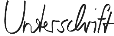 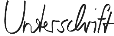 Mia Müller